Mission Statement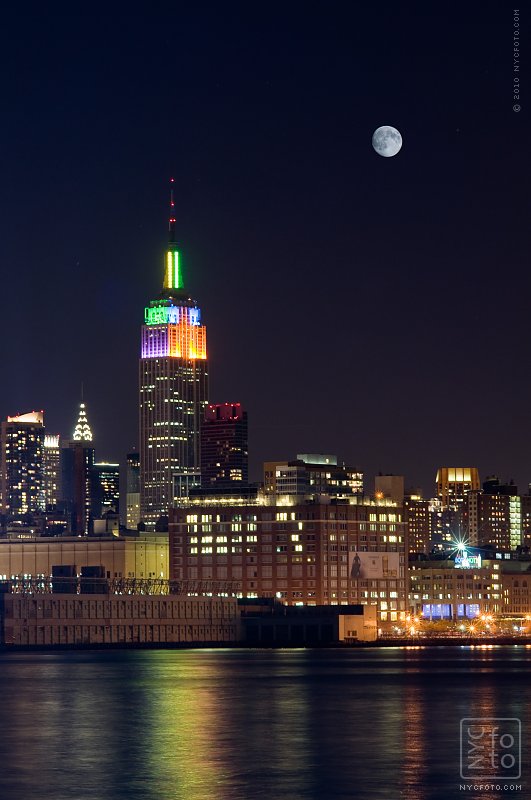 Angela VanDerHeyden"I believe that everything happens for a reason. People change so that you can learn to let go, things go wrong so that you appreciate them when they're right, you believe lies so you eventually learn to trust no one but yourself, and sometimes good things fall apart so better things can fall together." 
— Marilyn MonroeFORTITUDEWhen times get tough, I need to stay strong. I do this not only for myself but also to show others that everything is going to be okay and we can’t let our problems get the best of us.CONFIDENCEI believe it is very important to be confident. If you do not believe in yourself and your abilities, no one will. If you don’t have confidence in the things you do, you won’t feel you have anything to be proud of.DEVOTIONDevotion is commitment to some purpose. I think it is important to be devoted something because it shows good work ethic and love of what you do. I believe you should do something you love because it gives you something to look forward to every day.